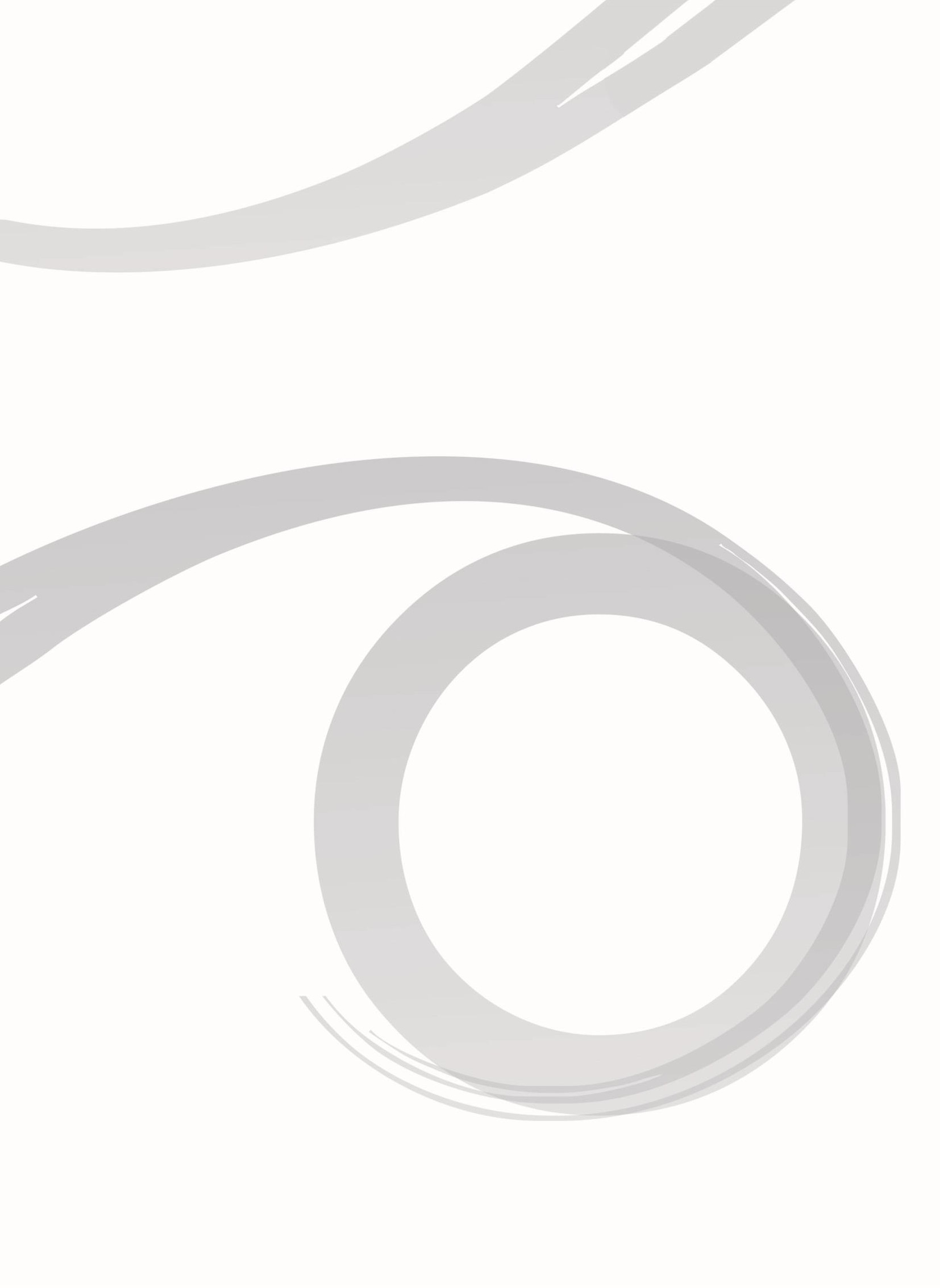 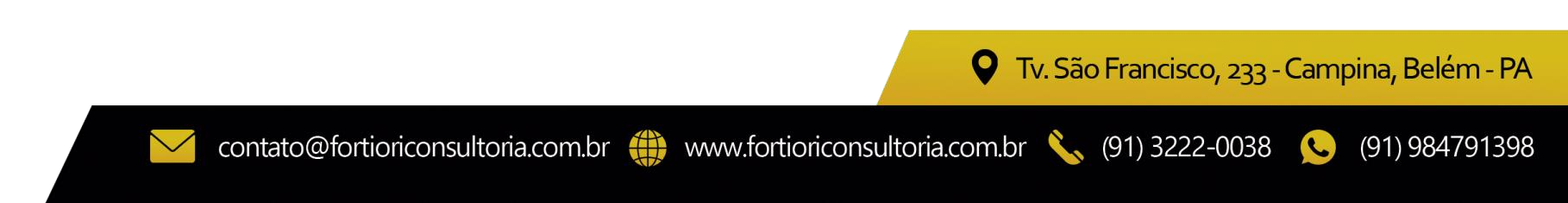 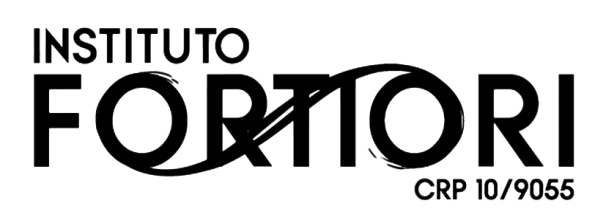 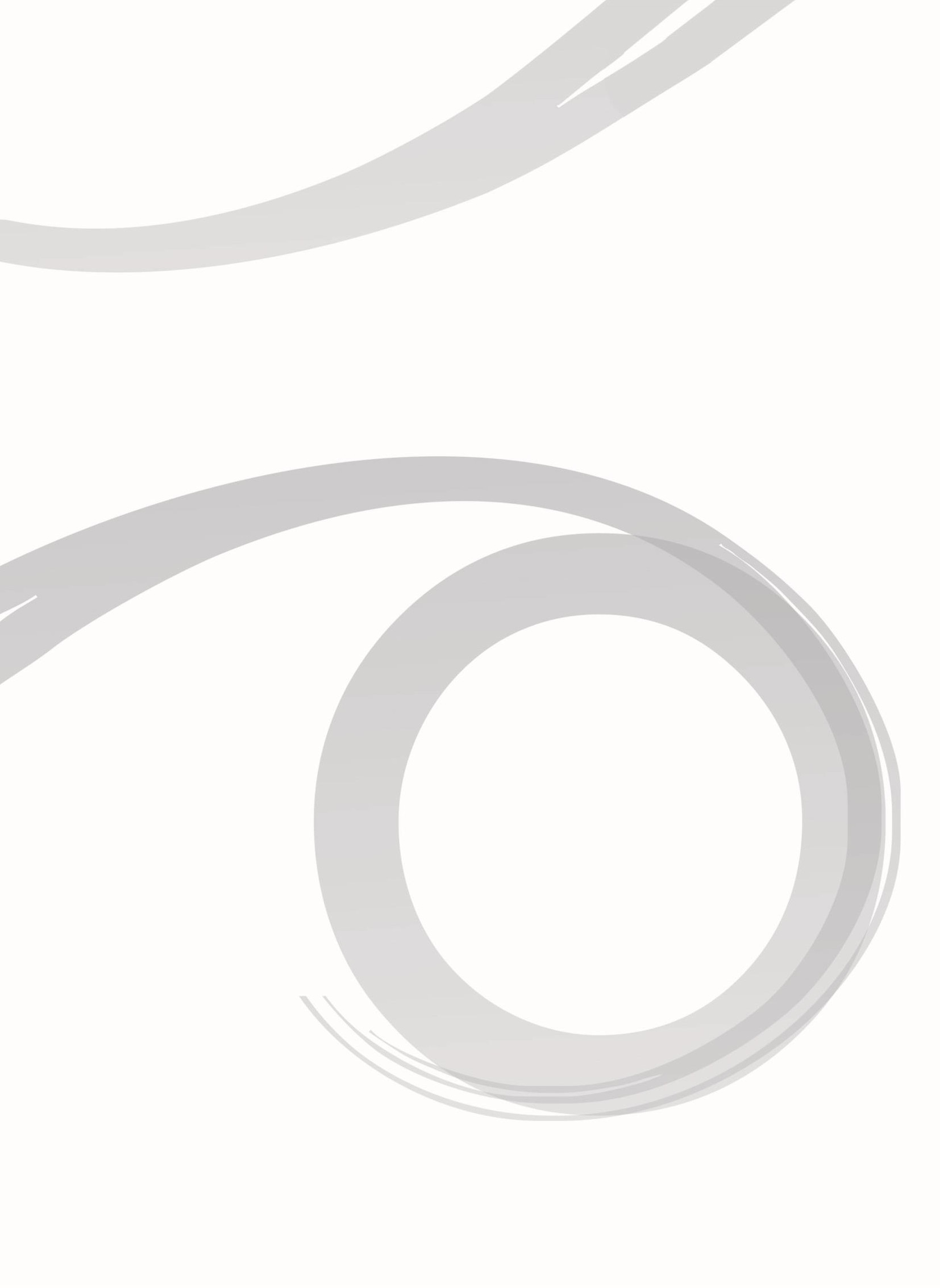 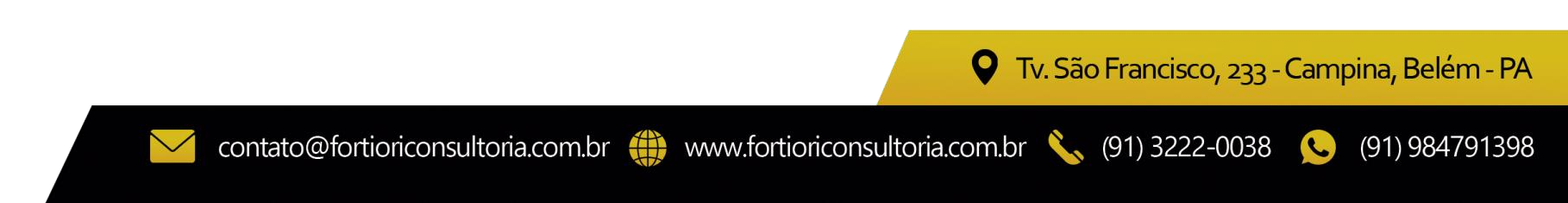 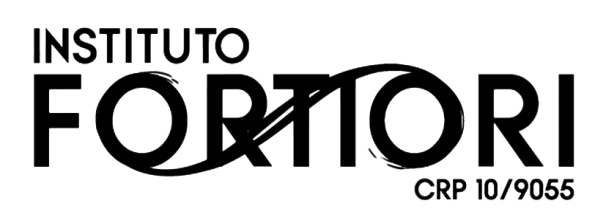 AUTODECLARAÇÃO ÉTNICO-RACIAL (para candidatos inscritos para as vagas de ação afirmativa – autodeclarados pretos e LGBTQIA+)Eu, abaixo-assinado, ___________________________________________________________, CPF nº_______________________, portador do documento de identificação nº ___________________, DECLARO para o fim específico de atender ao Edital do CURSO DE PÓS-GRADUAÇÃO ESPECIALIZAÇÃO LATO SENSU MULTIPROFISSIONAL EM PSICANÁLISE, RAÇA E GÊNERO, que sou ______________________________________(Informar a etnia: preto ou indígena). A autodeclaração deve coincidir com a opção de ação afirmativa escolhida no momento da inscrição para o processo seletivo, sob o risco de indeferimento durante a análise da documentação de ação afirmativa caso seja identificada alguma divergência. Por ser expressão da verdade, firmo e assino a presente para que a mesma produza seus efeitos legais e de direito, e estou ciente de que responderei legalmente pela informação prestada. CIDADE, ________ de ______________ de 20____. ________________________________________________Assinatura do (a) declarante